FAX番号はお間違えのないよう、ご確認ください。看護師職能委員会Ⅱ「出前研修(市東支部)」申込書は１人１枚です。複数名申し込むときはコピーしてください。◆申込期日：平成28年１２月５日（月）17時必着定員に達し次第、期日前でも締め切りますのでご了解ください。◆受講決定の通知はいたしません。受講いただけない場合は事前にご連絡します。◆この「◆参加申込書◆」が受講票となります。研修当日は、本用紙を必ずご持参ください。ふりがな支部名(必ず記入のこと)氏名ふりがな施 設 名TELFAX職　　種保健師 ・ 助産師 ・ 看護師 ・ 准看護師介護職 ・ 事務職 ・ その他（　　　　　　　　）保健師 ・ 助産師 ・ 看護師 ・ 准看護師介護職 ・ 事務職 ・ その他（　　　　　　　　）保健師 ・ 助産師 ・ 看護師 ・ 准看護師介護職 ・ 事務職 ・ その他（　　　　　　　　）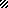 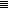 